Miyazaki International CollegeCourse Syllabus(Fall 2010)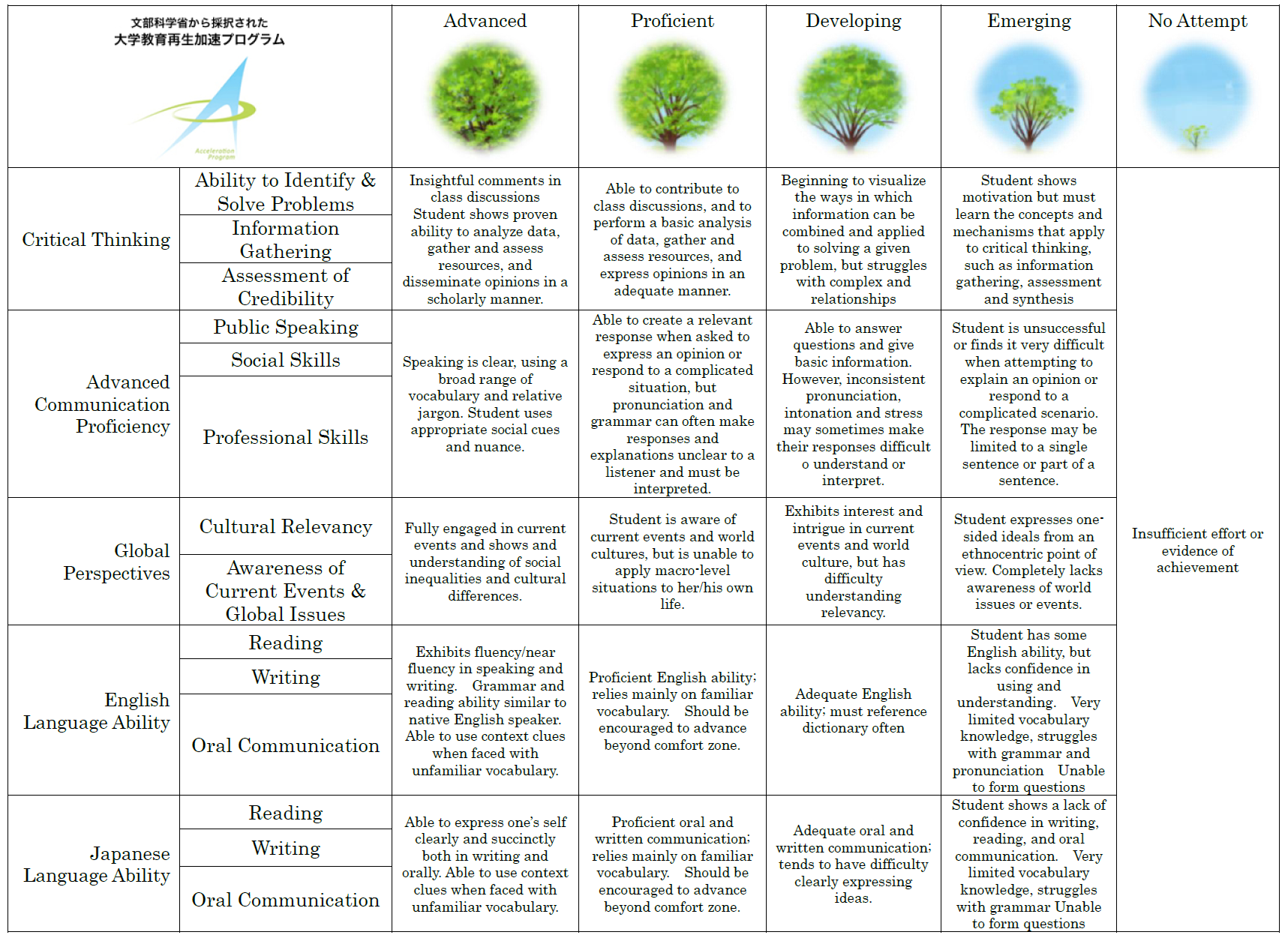 Course Title ( Credits )POL309-1/ASA384 Politics of Japan (3 credits)Course Designation for TCN/AContent TeacherContent TeacherInstructorJeong-Pyo Hong, Ph.DE-mail addressjhong@sky.miyazaki-mic.ac.jpOffice/ExtMIC1-302/Ext.3721Scheduled Day and TimeMonday and Wednesday 09:35-10:35 at MIC 1-521Office hoursTue. & Thu. 10:00-11:30 or by appointmentLanguage Teacher Language Teacher InstructorE-mail addressOffice/ExtOffice hoursCourse Description:Course Description:Course Description:This course introduces ’s political system and political culture. Among the areas covered are the roles of the states, administration and local government, the political parties and interest groups, the policies maintained, and contemporary political issues.This course especially will focus on studying the causes of the longevity of LDP and the ephemeral of the democratic parties and the socialist parties in the struggle for government power in Japanese political culture.This course introduces ’s political system and political culture. Among the areas covered are the roles of the states, administration and local government, the political parties and interest groups, the policies maintained, and contemporary political issues.This course especially will focus on studying the causes of the longevity of LDP and the ephemeral of the democratic parties and the socialist parties in the struggle for government power in Japanese political culture.This course introduces ’s political system and political culture. Among the areas covered are the roles of the states, administration and local government, the political parties and interest groups, the policies maintained, and contemporary political issues.This course especially will focus on studying the causes of the longevity of LDP and the ephemeral of the democratic parties and the socialist parties in the struggle for government power in Japanese political culture.Course Objectives:Course Objectives:Course Objectives:This course is designed to provide students with a comprehensive yet concise overview of the current politics of  after the Meiji Renovation. The content objective of this course is to deal with important lessons about Japanese politics and how the nation’s behavior has been influenced by the inescapable demands posed by the political system, by its national long-standing cultural values, and by the perceptions of its political leaders and their definitions of friends and enemies in Japan before and after the Meiji Renovation. In short, in this course, students will study how the politics of Japan has been in the domestic and international contexts as a political system.The language component of this course aims to help students express their knowledge and opinions about the politics of . 1. Develop skills in reading English materials and texts for content meaning and argument. 2. Enhance listening and speaking skills for the expression and comprehension of ideas in English. 3. Promote basic English writing skills, in the composition of paragraphs, short summaries, and longer essays.This course is designed to provide students with a comprehensive yet concise overview of the current politics of  after the Meiji Renovation. The content objective of this course is to deal with important lessons about Japanese politics and how the nation’s behavior has been influenced by the inescapable demands posed by the political system, by its national long-standing cultural values, and by the perceptions of its political leaders and their definitions of friends and enemies in Japan before and after the Meiji Renovation. In short, in this course, students will study how the politics of Japan has been in the domestic and international contexts as a political system.The language component of this course aims to help students express their knowledge and opinions about the politics of . 1. Develop skills in reading English materials and texts for content meaning and argument. 2. Enhance listening and speaking skills for the expression and comprehension of ideas in English. 3. Promote basic English writing skills, in the composition of paragraphs, short summaries, and longer essays.This course is designed to provide students with a comprehensive yet concise overview of the current politics of  after the Meiji Renovation. The content objective of this course is to deal with important lessons about Japanese politics and how the nation’s behavior has been influenced by the inescapable demands posed by the political system, by its national long-standing cultural values, and by the perceptions of its political leaders and their definitions of friends and enemies in Japan before and after the Meiji Renovation. In short, in this course, students will study how the politics of Japan has been in the domestic and international contexts as a political system.The language component of this course aims to help students express their knowledge and opinions about the politics of . 1. Develop skills in reading English materials and texts for content meaning and argument. 2. Enhance listening and speaking skills for the expression and comprehension of ideas in English. 3. Promote basic English writing skills, in the composition of paragraphs, short summaries, and longer essays.Course ScheduleCourse ScheduleCourse ScheduleDayTopicContent/Activities1IntroductionIntroduction & Presentation assignment1IntroductionOverview on Japanese Politics after WWII2Liberal DemocraticPartyNew Prime Minister Suga Yoshihide2Liberal DemocraticPartyJapan’s Dream for UN Security Council Seat3Abe’ Top agenda with the United States3Abenomics 4Hawkish Abe won LDP Presidency4Revision of the Constitution I and II5Anti-Parties in JapanNoda Cabinet and Khan Cabinet5Anti-Parties in JapanHatoyama Cabinet: East Asian Community6A New Political Power6Japan’s Top 10 Most Useless PMs7Limitation of anti-parties in Japan7Mid-term Test8Political System inJapanCause of Meiji R.: Consolidation of Meiji State8Political System inJapanParty Consolidation-Taisho Democracy 1918-329War State 1932-45 & Post-War Reshape JP45-529The Occupation10The 1955 SystemParliamentary System: Multiparty System 10The 1955 SystemEra of LDP Dominance: 1952-93: Kochikai11Heisei Kenkyukai and Seiwa Seisaku Kensyukai11The causes of longevity of LDP12Political corruption and Political Reform12Political Participation13Japan and the WorldDiet Should Establish Real Post-1995 Regime13Japan and the WorldJapan and the United States14Japan and China-Russia Relations14Japan and the Third World15Japan and Eastern Europe15Development of Japan’s PoliticsFinal ExamRequired Materials:Required Materials:Required Materials:Some textbooks will be introduced for the students’ reading and presentations. Handouts that will detail these and other assignments for this course also will be provided throughout this term. Copies of all your in-class writings and homework should be kept in a notebook (or a file) and brought to class each day.TextsAnzai, Takami (2014). Keidanren. Tokyo: Shinchosha.ASHITA, Eiji (2013). Abe Shizo and Kishi Nobuske. Tokyo: Kadokawa Magazines.Banno, Junji (2012). Japan’s Modern History, 1857-1937: A New Political Narrative, London: RoutlegeEiji ASHITA (2012). Ozawa Ichiro and Tanaka Kakuei. Tokyo: KadokawaMagazines.FUJIWARA, Msahiko (2007). Dignity of State. Tokyo: Shinchosha.Hayes, Louis D. (2009). Introduction to Japanese Politics. New York: An East Gate Book.Irie, Akira (2005). Diplomacy of Japan. Tokyo: Chuokoron-Shinsha.Irie, Akira (2006). New Diplomacy of Japan. Tokyo: Chuokoron-Shinsha.ISHIBA, Shigeru (2013). Genuine Political Leadership. Tokyo: Wanew Books.Kajiwara, Hideyuki (2009). The Four Generations of Hatoyama Family. Tokyo: Shoudensha.KITAOKA, Shinichi (2012). Collapse of Japanese Politics. Tokyo: Chuokoron-Shinsha.Liberal Democratic Party (2015). The Figures of the Liberal Democratic Party. Tokyo: the Advertisement Department of LDP.OKAWA, Ryuho (2010) Iron Rule of Japanese Diplomacy. Tokyo: H & S Press.Sims, Richard (2001). Japanese Political History Since the Meiji Renovation 1868-2000. New York: Palgrave.SOEJIMA, Takahiko (2010). Secret of Japan. Tokyo: PHP.Takahiro SHIRAKAWA. (2013). The Constitution in Danger. Tokyo: Discover.UCHIMURA, Kanzou (2012). Representative Japanese. Tokyo: Iwanami.Wadanabe, Hiroshi (2012). A History of Japanese Political Thought, 1600-1901. Tokyo: International House of Japan.Some textbooks will be introduced for the students’ reading and presentations. Handouts that will detail these and other assignments for this course also will be provided throughout this term. Copies of all your in-class writings and homework should be kept in a notebook (or a file) and brought to class each day.TextsAnzai, Takami (2014). Keidanren. Tokyo: Shinchosha.ASHITA, Eiji (2013). Abe Shizo and Kishi Nobuske. Tokyo: Kadokawa Magazines.Banno, Junji (2012). Japan’s Modern History, 1857-1937: A New Political Narrative, London: RoutlegeEiji ASHITA (2012). Ozawa Ichiro and Tanaka Kakuei. Tokyo: KadokawaMagazines.FUJIWARA, Msahiko (2007). Dignity of State. Tokyo: Shinchosha.Hayes, Louis D. (2009). Introduction to Japanese Politics. New York: An East Gate Book.Irie, Akira (2005). Diplomacy of Japan. Tokyo: Chuokoron-Shinsha.Irie, Akira (2006). New Diplomacy of Japan. Tokyo: Chuokoron-Shinsha.ISHIBA, Shigeru (2013). Genuine Political Leadership. Tokyo: Wanew Books.Kajiwara, Hideyuki (2009). The Four Generations of Hatoyama Family. Tokyo: Shoudensha.KITAOKA, Shinichi (2012). Collapse of Japanese Politics. Tokyo: Chuokoron-Shinsha.Liberal Democratic Party (2015). The Figures of the Liberal Democratic Party. Tokyo: the Advertisement Department of LDP.OKAWA, Ryuho (2010) Iron Rule of Japanese Diplomacy. Tokyo: H & S Press.Sims, Richard (2001). Japanese Political History Since the Meiji Renovation 1868-2000. New York: Palgrave.SOEJIMA, Takahiko (2010). Secret of Japan. Tokyo: PHP.Takahiro SHIRAKAWA. (2013). The Constitution in Danger. Tokyo: Discover.UCHIMURA, Kanzou (2012). Representative Japanese. Tokyo: Iwanami.Wadanabe, Hiroshi (2012). A History of Japanese Political Thought, 1600-1901. Tokyo: International House of Japan.Some textbooks will be introduced for the students’ reading and presentations. Handouts that will detail these and other assignments for this course also will be provided throughout this term. Copies of all your in-class writings and homework should be kept in a notebook (or a file) and brought to class each day.TextsAnzai, Takami (2014). Keidanren. Tokyo: Shinchosha.ASHITA, Eiji (2013). Abe Shizo and Kishi Nobuske. Tokyo: Kadokawa Magazines.Banno, Junji (2012). Japan’s Modern History, 1857-1937: A New Political Narrative, London: RoutlegeEiji ASHITA (2012). Ozawa Ichiro and Tanaka Kakuei. Tokyo: KadokawaMagazines.FUJIWARA, Msahiko (2007). Dignity of State. Tokyo: Shinchosha.Hayes, Louis D. (2009). Introduction to Japanese Politics. New York: An East Gate Book.Irie, Akira (2005). Diplomacy of Japan. Tokyo: Chuokoron-Shinsha.Irie, Akira (2006). New Diplomacy of Japan. Tokyo: Chuokoron-Shinsha.ISHIBA, Shigeru (2013). Genuine Political Leadership. Tokyo: Wanew Books.Kajiwara, Hideyuki (2009). The Four Generations of Hatoyama Family. Tokyo: Shoudensha.KITAOKA, Shinichi (2012). Collapse of Japanese Politics. Tokyo: Chuokoron-Shinsha.Liberal Democratic Party (2015). The Figures of the Liberal Democratic Party. Tokyo: the Advertisement Department of LDP.OKAWA, Ryuho (2010) Iron Rule of Japanese Diplomacy. Tokyo: H & S Press.Sims, Richard (2001). Japanese Political History Since the Meiji Renovation 1868-2000. New York: Palgrave.SOEJIMA, Takahiko (2010). Secret of Japan. Tokyo: PHP.Takahiro SHIRAKAWA. (2013). The Constitution in Danger. Tokyo: Discover.UCHIMURA, Kanzou (2012). Representative Japanese. Tokyo: Iwanami.Wadanabe, Hiroshi (2012). A History of Japanese Political Thought, 1600-1901. Tokyo: International House of Japan.Course Policies (Attendance, etc.)Course Policies (Attendance, etc.)Course Policies (Attendance, etc.)MIC believes that teaching and learning are reciprocal activities that require regular interaction between students and teachers. Such interaction cannot occur when students are absent from classes and related activities. So, attendance and punctuality are both important requirements in this class. Students are required to attend classes regularly and participate actively. Exceptions can only be made if there are compelling situations due to illness or for other emergencies. In order for an absence to be excused, a letter of explanation in English is required from you and standard form is needed from your doctor. More than four absences will be viewed very seriously.MIC believes that teaching and learning are reciprocal activities that require regular interaction between students and teachers. Such interaction cannot occur when students are absent from classes and related activities. So, attendance and punctuality are both important requirements in this class. Students are required to attend classes regularly and participate actively. Exceptions can only be made if there are compelling situations due to illness or for other emergencies. In order for an absence to be excused, a letter of explanation in English is required from you and standard form is needed from your doctor. More than four absences will be viewed very seriously.MIC believes that teaching and learning are reciprocal activities that require regular interaction between students and teachers. Such interaction cannot occur when students are absent from classes and related activities. So, attendance and punctuality are both important requirements in this class. Students are required to attend classes regularly and participate actively. Exceptions can only be made if there are compelling situations due to illness or for other emergencies. In order for an absence to be excused, a letter of explanation in English is required from you and standard form is needed from your doctor. More than four absences will be viewed very seriously.Class Preparation and ReviewClass Preparation and ReviewClass Preparation and ReviewStudents are expected to spend at least one hour reviewing and doing homework and one hour preparing for every hour of lesson time.Students are expected to spend at least one hour reviewing and doing homework and one hour preparing for every hour of lesson time.Students are expected to spend at least one hour reviewing and doing homework and one hour preparing for every hour of lesson time.Grades and Grading StandardsGrades and Grading StandardsGrades and Grading Standards1. Writing Assignments   20%2. Dialogue                         20%3. Presentations                30%4. Quizzes                           30%1. Writing Assignments   20%2. Dialogue                         20%3. Presentations                30%4. Quizzes                           30%1. Writing Assignments   20%2. Dialogue                         20%3. Presentations                30%4. Quizzes                           30%Methods of Feedback:Methods of Feedback:Methods of Feedback:Feedback will be given orally to students. Mid-term papers will be checked and returned with comments.Feedback will be given orally to students. Mid-term papers will be checked and returned with comments.Feedback will be given orally to students. Mid-term papers will be checked and returned with comments.Diploma Policy Objectives:Diploma Policy Objectives:Diploma Policy Objectives:Work completed in this course helps students achieve the following Diploma Policy objective(s):DP1: Advanced thinking skills (comparison, analysis, synthesis, and evaluation) based on critical thinking (critical and analytic thought)DP2. The ability to understand and accept different cultures developed through acquisition of a broad knowledge and comparison of the cultures of Japan and other nationsDP3. The ability to identify and solve problems DP4. Advanced communicative proficiency in both Japanese and EnglishWork completed in this course helps students achieve the following Diploma Policy objective(s):DP1: Advanced thinking skills (comparison, analysis, synthesis, and evaluation) based on critical thinking (critical and analytic thought)DP2. The ability to understand and accept different cultures developed through acquisition of a broad knowledge and comparison of the cultures of Japan and other nationsDP3. The ability to identify and solve problems DP4. Advanced communicative proficiency in both Japanese and EnglishWork completed in this course helps students achieve the following Diploma Policy objective(s):DP1: Advanced thinking skills (comparison, analysis, synthesis, and evaluation) based on critical thinking (critical and analytic thought)DP2. The ability to understand and accept different cultures developed through acquisition of a broad knowledge and comparison of the cultures of Japan and other nationsDP3. The ability to identify and solve problems DP4. Advanced communicative proficiency in both Japanese and EnglishNotes:Notes:Notes: